Short Notice for Inviting application for the Post of Assistant Advisor Land Acquisition (LA) from Retired Revenue OfficerThe Regional Office, UP (East) , Varanasi, National Highways Authority of India (NHAI) hereby invites application from the suitable candidates for one the post of Assistant Advisor Land Acquisition (LA) –(One Retired Revenue Officer) purely on contract basis for the period of One year. Other details are tabulated herewith as below : A suitable candidate (s) may send their application(s) for post within 7 days from the date of up-loading of short notice on www.nhai.gov.in to Regional Officer, Regional Office, UP(East) Varanasi, National Highways Authority of India, S-2/656, A-3B, Varuna Vihar Colony, 2nd & 3rd Floor, One Place Tower (Behind J.P.Mehta Sr. Seconday School), Sikraul, Varanasi-221002 (UP).Date of interview will be intimated after screening of applications received. No TA/DA will be admissible for participating for the interview.Regional Officer, Regional Office, UP(East) Varanasi,National Highways Authority of India, S-2/656, A-3B, Varuna Vihar Colony, 2nd & 3rd Floor, One Place Tower (Behind J.P.Mehta Sr. Seconday School), Sikraul, Varanasi-221002 (Uttar Pradesh)Tel.91-542-2280243, 2280372E-Mail: rovaranasi1@gmail.comrovaranasi@nhai.org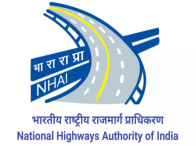 National Highways Authority of IndiaRegional Office, UP (East), VaranasiSl. No.DescriptionDescription1.Name of PostAssistant Advisor Land Acquisition (LA)2.No. Of Post01(One)3.EligibilityRetired Revenue Officer of State Govt (Retired IAS/PCS)4.Nature of appointmentOn Contract Basis5.Duration 01 Year (extendable as per requirement)6.Maximum Age65 Years7.Consolidated emolumentsLast Pay minus Pension8.Selection of candidatesThrough Interview 